Initiativärende till Kommunstyrelsen 2020-10-26Redovisning av Borås Stads arbete med Klimatråd och KlimatforumSom ett led i Borås Stads arbete med klimatfrågan har flera beredningsgrupper instiftats, bland annat en politisk referensgrupp kallad Klimatråd och en samverkansgrupp med externa aktörer kallad Klimatforum. Mot bakgrund av Borås Stads höga ambitioner i klimatfrågan, vilka bland annat kommer till uttryck i koldioxidbudgeten, är det angeläget att Kommunstyrelsen följer detta arbete.Med hänvisning till ovanstående yrkar viatt Kommunstyrelsen innan årets slut ges en redovisning av arbetet med Klimatråd och Klimatforum.För Vänsterpartiet i KommunstyrelsenIda Legnemark och Stefan Lindborg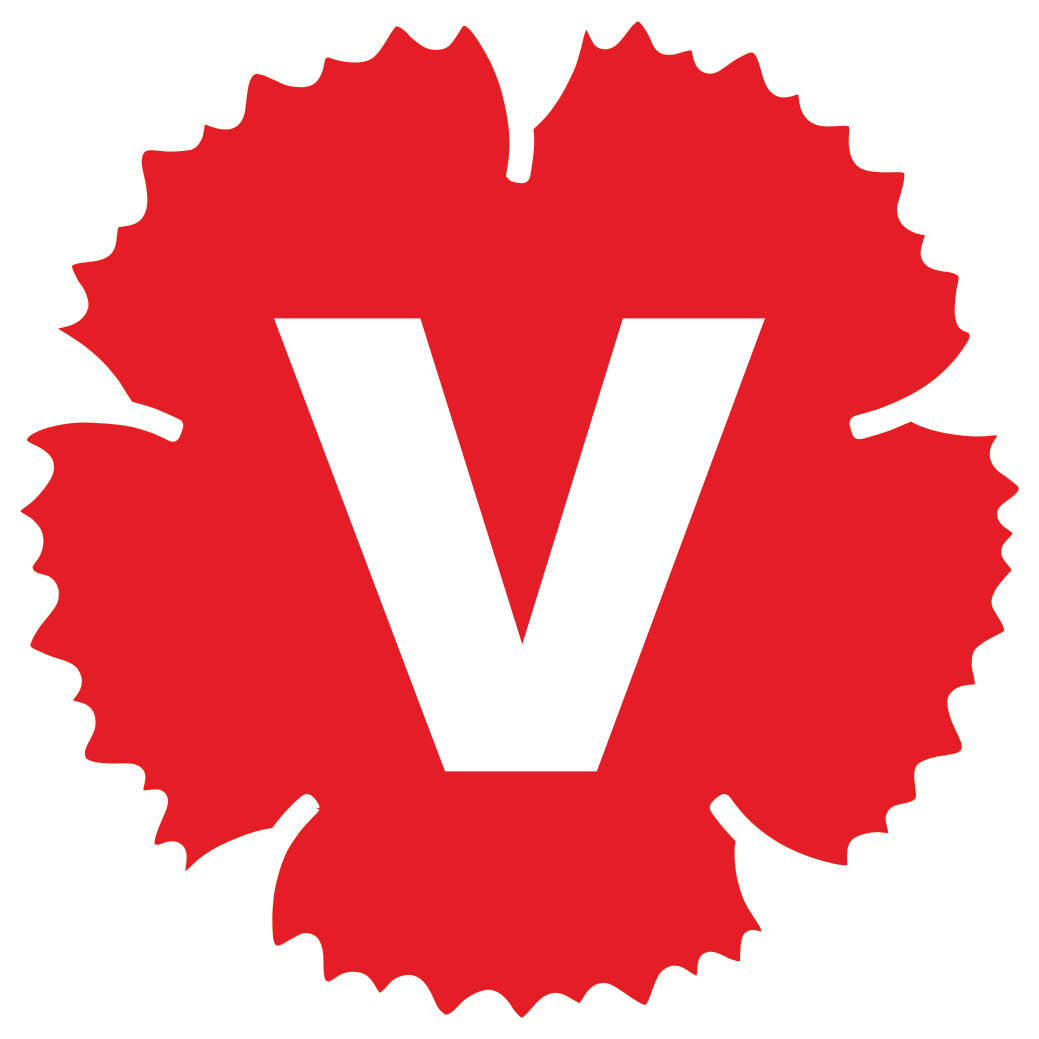 